Procede del griego, ya que se encuentra conformado por dos vocablos de dicha lengua claramente diferenciados: “hydor”, que es sinónimo de “agua”, y “sphaira”, que puede traducirse como “esfera”.Es el nombre que recibe el conjunto de las partes líquidas de la Tierra. Se trata del sistema material formado por el agua que está debajo y sobre la superficie del planeta.Ayuda a regular el clima, permite que exista vida en el planeta Tierra y además contribuye a que se produzca el modelado del relieve que hay en aquel.Cuando se habla de hidrosfera es importante que sepamos que cuenta con una serie de características o de elementos fundamentales para poder entenderla y calificarla: densidad, salinidad, oxígeno, composición mineral y variación de la temperatura.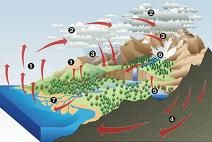 